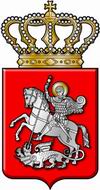 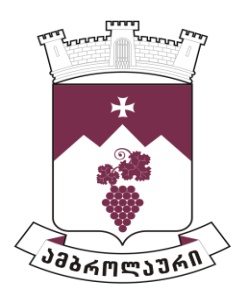 ამბროლაურის მუნიციპალიტეტის საკრებულოსგ ა ნ კ ა რ გ უ ლ ე ბ ა  N182021 წლის 31 მარტიქ. ამბროლაურია(ა)იპ „ტურისტული ცენტრის“ მიერ 2020 წელს გაწეული საქმიანობის შესახებ ანგარიშის მოსმენისა და შეფასების თაობაზესაქართველოს ორგანული კანონის „ადგილობრივი თვითმართველობის კოდექსი“ 24-ე მუხლის მე-2 პუნქტის, 61-ე მუხლის პირველი და მე-2 პუნქტების და ამბროლაურის მუნიციპალიტეტის საკრებულოს 2017 წლის 14 ნოემბრის N01 დადგენილებით დამტკიცებული „ამბროლაურის მუნიციპალიტეტის საკრებულოს რეგლამენტის“ 143-ე მუხლის შესაბამისად ამბროლაურის მუნიციპალიტეტის საკრებულომ  გ ა დ ა წ ყ ვ ი ტ ა:1. არასამეწარმეო (არაკომერციული) იურიდიული პირის „ტურისტული ცენტრი“ მიერ 2020 წელს გაწეული საქმიანობის შესახებ ანგარიში შეფასდეს დამაკმაყოფილებლად (ანგარიში თან ერთვის).2. განკარგულება შეიძლება გასაჩივრდეს ძალაში შესვლიდან ერთი თვის ვადაში ამბროლაურის რაიონულ სასამართლოში (მისამართი: ქ. ამბროლაური, კოსტავას ქუჩა N13).3. განკარგულება ძალაში შევიდეს მიღებისთანავე.საკრებულოს თავმჯდომარე                                                                  ასლან საგანელიძე                           ინფორმაცია  ა(ა)იპ ამბროლაურის “ტურისტული ცენტრის“ მიერ 2020 წელს გაწეული                                                            საქმიანობის შესახებ ➢ 2020 წლის დასაწყისიდანვე ტურისტულმა ცენტრმა მოახდინა ამბროლაურის მუნიციპალიტეტის ტერიტორიაზე არსებული სასტუმროების და საოჯახო სასტუმროების აღრიცხვა-გამოკითხვა, განვლილი წლის შეჯამების მიზნით. შესაბამისად, მოხდა არსებული ბაზების განახლება: დაემატა რამოდენიმე ახალი ობიექტი. (ამჟამად ტურისტული ცენტრის ბაზაში ფიქსირდება ქ. ამბროლაურში 4 სასტუმრო, 2 ჰოსტელი და 32 საოჯახო სასტუმრო. ხოლო მუნიციპალიტეტის ტერიტორიაზე: 3 სასტუმრო და 40 საოჯახო ტიპის სასტუმრო). ➢ უნდა აღინიშნოს, რომ ეპიდ-სიტუაციიდან გამომდინარე სასტუმროებმა თუ საოჯახო სასტუმროებმა ფუნქციონირება განაახლეს მას შემდეგ, რაც ოფიციალურად დააკმაყოფილეს სახელმწიფოს მიერ დადგენილი რეგულაციები და ტურისტული ცენტრი, თავის მხრივ, აქტუირად ჩართული იყო ამ პროცესში და ახდენდა ნებადართული განთავსების საშუალებების რეკლამირებას ცენტრის ოფიციალურ ფეისბუკ გვერდზე (InRacha).) ➢ შედგა  და დასაბეჭდად ჩაეშვა 2020 წლის ახალი საინფორმაციო ბუკლეტი; აგრეთვე ამბროლაურის ტერიტორიაზე არსებული საფეხმავლო ბილიკების, ქ. ამბროლაურის რუკები, სარეკლამო სტიკერები, თუმცა, უნდა აღინიშნოს, რომ შექმნილი ვითარებიდან გამომდინარე, ბეჭდვის პროცესი დროებით შეფერხდა და დაიბეჭდა მხოლოდ საფეხმავლო ბილიკების რუკები და სარეკლამო სტიკერები. ➢ აქტიურად მიმდინარეობდა მზადება ქ. თბილისში ექსპო-ჯორჯიას საგამოფენო სივრცეში გასამართი ტურიზმის საერთაშორისო გამოფენისათვის, რომელიც მარტის დასაწყისისათვის იყო ჩანიშნული. აღნიშნული გამოფენისათვის მზადების პროცესში საგამოფენო მასალებისათვის მოხდა დაკავშირება ადგილობრივ მეწარმეებთან და ხელოვანებთან (ღვინო, ხის და თექის ნაკეთობები, ნახატები);  ➢ მარტის დასაწყისში ცენტრმა კოორდინაცია გაუწია ტურიზმის ეროვნული ადმინისტრაციის მიერ ორგანიზებულ ტრენინგს: „ჰიგიენა და სურსათის უვნებლობა“ (აღნიშნულ ტრენინგს ესწრებოდნენ ცენტრის თანამშრომლებიც); ➢ მარტის თვის დასაწყისში დახმარება და მეგზურობა გავუწიეთ ჟურნალისტებს (POSTV), რომლებიც რაჭის შესახებ ამზადებდნენ რეპორტაჟს. მათ მოინახულეს ზემო და ქვემო რაჭის ტურისტულად მიმზიდველი ადგილები;  2 ➢ აგვისტოს თვეში ცენტრი აგრეთვე დაეხმარა ტელე  იმედის გადამღებ ჯგუფს, რომელმაც ძალზედ საინტერესო რეპორტაჟი გააკეთა რაჭის, მისი ტურისტულად მიმზიდველი ადგილების შესახებ. ცენტრის დირექტორმა პირადად გაუწია  მეგზურობა აღნიშნულ ჯგუფს და აწარმოა საორგანიზაციო სამუშაოები რეპორტაჟის მომზადებისას.  ➢ 23 ივლისს ცენტრის დირექტორი ვრცელი სატელეფონო ინტერვიუთი ჩაერთო  საქართველოს რადიოს გადაცემას „სახლისაკენ“ (წამყვანი: ლადო ტატიშვილი); ინტერვიუში ისაუბრეს რაჭის ტურისტული პოტენციალის, ეპიდემიის პირობებში ტურისტული მდგომარეობის და  ტურისტული მიმართულებით სამომავლო  გეგმების შესახებ; ➢ მაისის თვიდან ცენტრმა აქტუირად დაიწყო ტურისტული საფეხმავლო ბილიკების მონიტორინგი და ჩაატარა აღნიშნული ბილიკების წმენდა, რათა რაჭაში ჩამოსული ვიზიტორებს უსაფრთხოდ და დაუბრკოლებლად შეძლებოდათ საინტერესო ადგილების მონახულება. ➢ 2020 წლის 15 და 16 ივნისს ტურისტული ცენტრის თანამშრომლებმა აქტიური მონაწილეობა მიიღეს ონლაინ ტრენინგში, რომელიც ა(ა)იპ ადგილობრივი დემოკრატიის სააგენტო საქართველო გრანტის „რაჭა-ლეჩხუმი ქვემო სვანეთის მხარის განვითარების ინიციატივის“ მიერ იქნა ორგანიზებული. ➢ არსებული  ეპიდემიოლოგიური სიტუაციიდან გამომდინარე, ცენტრი მარტის თვიდან გადასულია   დისტანციური მუშაობის რეჟიმზე, თუმცა უნდა აღინიშნოს, რომ ცენტრის შენობის ფანჯრებზე გამოკრულია ინფორმაციები, რომლებიც ყველა შესაძლო შეკითხვაზე იძლევა პასუხს (ინფორმაციები განთავსების საშუალებების, კვების ობიექტების, ღვინის მარნების, ტაქსის მძღოლების, საფეხმავლო ბილიკების შესახებ და ა.შ, გარდა ამისა, მითითებულია თანამშრომელთა ტელ. ნომრები და ცენტრის თანამშრომლები აქტიურად არიან ჩართულნი ინფორმაციულად და  საჭიროების შემთხვევაში სატელეფონო  თუ ინტერნეტ საშუალებებით იძლევიან საჭირო ინფორმაციებს .)  ➢ 2020 წელს პანდემიის მიუხედავად რაჭას ვიზიტორთა ნაკლებობა არ განუცდია, ტურისტული ცენტრის თანამშრომლები, მიუხედავად დისტანციური რეჟიმისა, აქტიურად გასცემდნენ ინფორმაციებს როგორც სატელეფონო, ასევე ინტერნეტ ფორმატით. გარდა ამისა ცენტრი ინფორმაციულად  დაეხმარა სხვადასხვა საგრანტო კონკურსში მონაწილე პირებს, რომლებიც ითხოვდნენ ინფორმაციას  რაჭის ტურისტული პოტენციალის, ბოლო წლების სტატისტიკურ მონაცემებს, მონაცემებს განთავსების საშუალებებისა თუ ტურისტული ლოკაციების სესახებ და სხვ. 3 ➢ მნიშვნელოვანია, რომ ტურისტულმა ცენტრმა აქტიური მონაწილეობა მიიღო ამბროლაურის მუნიციპალიტეტის მიერ ორგანიზებულ კამპანიაში, რომელიც ეხებოდა ახალი კორონავირუსის გავრცელების პრევენციის მიზნით მოსახლეობის ინფორმირებულობასა და შემდგომ თერმო-სკრინინგს. აღნიშნული ღონისძიების ფარგლებში ცენტრის ავტომობილით მოხდა ექიმების არაერთგზის ტრანსპორტირება სხვადასხვა სოფელში.  ➢ ამბროლაურის ტურისტულმა ცენტრმა შეაჯამა რთული და მრავალი გამოწვევებით სავსე 2020 წელი, გაწერა 2021 წლის ბიუჯეტი და სამოქმედო გეგმა. ა(ა)იპ ამბროლაურის„ტურისტული ცენტრი“-ს   დირექტორი :                                                                          / ლერი გელოვნიშვილი /